JON-MICHAEL PERKINS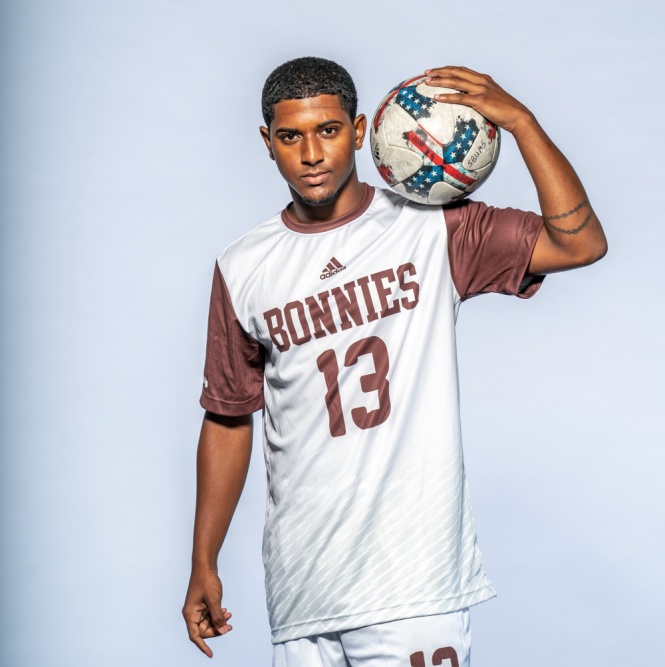 Cell: 716-378-4954Email: jm_perkins@hotmail.comBIO:		 D.O.B: January 15th 1998Nationality: Jamaican/Canadian Height: 5’9” (175cm)Weight: 160lbs (73kg)Preferred Foot: Right FootPrimary Position: Right BackSecondary Positions: Left Back, WingerStrengths A speedy 2-way fullback that always looks to join the attack without neglecting defensive responsibilities. Excellent 1v1 defending skills, Speed and dribbling skills allows me to beat players and deliver crosses into the box.Experience2016-2019 - St. Bonaventure University (NCAA Division 1 – Atlantic 10 Conference)2018 – North County United (USL League Two/USA 4th Division) 2017 – FC Boulder (USL League Two/USA 4th Division) 2016 – North Toronto Nitros (League1 Ontario/Canada 2nd Division) 2016 – Jamaican U20 Men’s National Team Training Camp2014/2015 – Jamaican U17 Men’s National Team Training CampReferencesLuis Swisher, Former FC Boulder Head Coach & USL Scout.  202-674-0167Kwame Oduro, St. Bonaventure Head Coach. 517-763-9010